Contact Us #CallUsTextUsContacting the Cambridgeshire and Peterborough Healthy Child Programme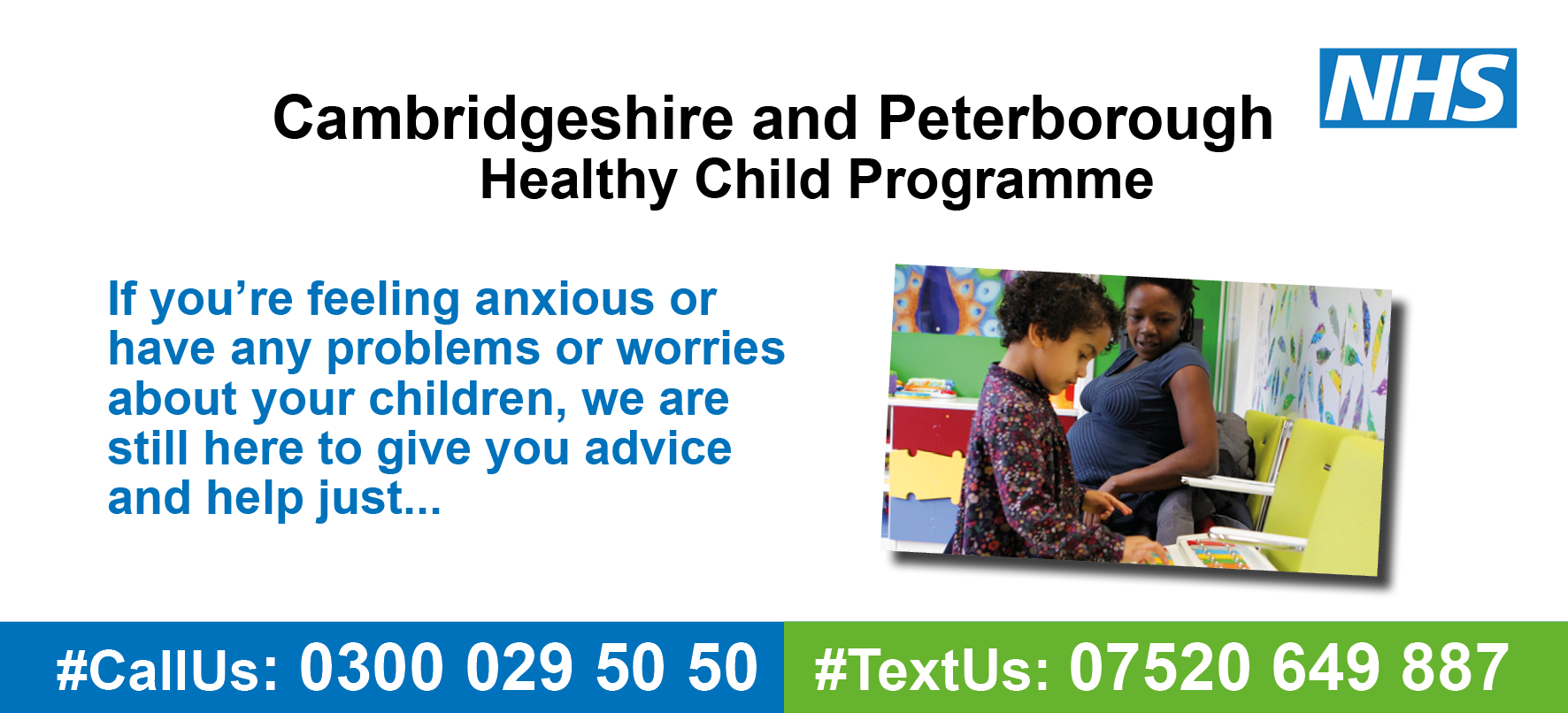 